№ФИО учащегосяНазвание олимпиадыЗанятое местоРесурсГрамота1Новорусова МарияV Всероссийская дистанционная олимпиада «kotofeyy»IIIKotofeyy.ru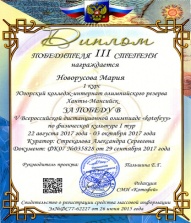 2Бугаева СофияV Всероссийская олимпиада по физической культуреIIIolymp-uspeha.ru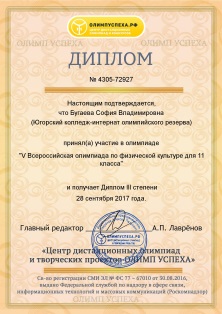 3Новорусова МарияV Всероссийская олимпиада по физической культуреIIIolymp-uspeha.ru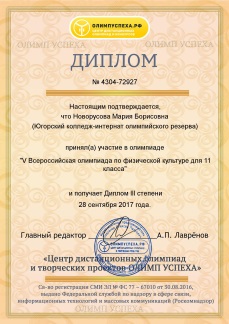 4Медведев АлександрМеждународная олимпиада «Осень 2017»IIIInfourok.ru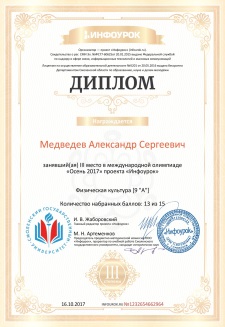 